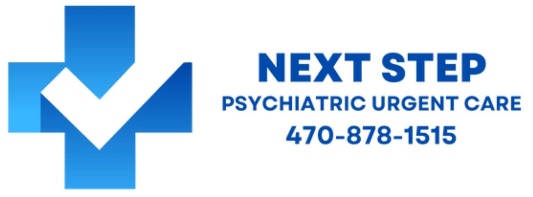 PATIENT INFORMATION FORMPatient Full Name: ___________________________________________________	DOB: _____________________ ☐ Male ☐Female 						SSN: ______________________ Home Address: _____________________________________________________________________________________ City: ______________________________________________	 State: ________________ 	Zip: ________________ Home Phone: ____________________________________ 	Cell Phone: ____________________________________ Work Phone: ____________________________________	Email: ________________________________________Is patient adopted, disabled or a foster child? ☐ Yes     ☐ NoEmployer Name: ___________________________________________	 Occupation: ____________________________If other than yourself: Person Responsible for Account: _____________________________________________________ Best Contact Number: ______________________________Ethnicity: ☐Caucasian	☐ African American	 ☐ Asian	☐ Hispanic 	☐Other ___________________ Relationship Status: ☐Single 	☐Married ____Years      ☐Serious relationship _____Years    ☐Divorced _____YearsPharmacy Name: _______________________________________________   Phone: _____________________________Pharmacy Address: __________________________________________________________________________________Primary Care Physician: ___________________________ Referring Physician: __________________________________Are we able to speak with your Primary Care or Referring Physician about your visits? ☐ Yes     ☐ NoEmergency Contact Name & Relationship: _____________________________________   Phone: __________________________How did you first find out about us? ____________________ Is there anyone we can thank for referring you? ________________________________I understand that I am responsible for my visit, as Next Step Psychiatric Urgent Care does not accept any insurance._______________________________________		___________________________________	_____________Signature of Patient or Parent/ Legal Guardian		Name of Patient or Parent/ Legal Guardian	Date**MEDICATION REFILL POLICY**Our office policy is that we DO NOT refill medications by phone requests.  Please be sure that you have enough medication to last until your next follow-up appointment before leaving our office.  Also, make sure that you keep your scheduled appointments to avoid running out of your medications.  If it is a controlled substance, then you would have to come in to be seen for an appointment.I understand that the office does not give refills in between scheduled appointments.______________________________________		___________________________________	_____________Signature of Patient or Parent/ Legal Guardian		Name of Patient or Parent/ Legal Guardian	Date**TREATMENT WITH PSYCHOACTIVE MEDIATIONS/ PSYCHOTHERAPY**Dr. Bhasin or her Nurse Practitioner may recommend that you receive psychoactive medications or psychotherapy for the treatment of your diagnosis.  There may be side effects or problems that may arise from these treatments.  I understand that it is my responsibility to inform Dr. Bhasin (or a member of the staff) IMMEDIATELY if any issues arise during treatment.  Some of the medications prescribed to you may not be FDA approved for your diagnosis, or for children, or may be prescribed on a higher dosage than recommended by the FDA.I hereby consent to treatment with psychoactive medications/ psychotherapy as prescribed by my treating psychiatrist.  I understand that I may withdraw this consent at any time and that I have a right to be informed of and consentto any changes in medications/ psychotherapy before they are administered tome.______________________________________		___________________________________	_____________Signature of Patient or Parent/ Legal Guardian		Name of Patient or Parent/ Legal Guardian	DateIn order to ensure the best and safest possible outcome of your treatment, we need to be aware of ANY and ALL MEDICATIONS that you are taking, so we may verify your medications with all of your providers.I understand the necessity of verifying my medications with my other providers and I hereby consent to Dr. Bhasin and office staff to do so.______________________________________		___________________________________	_____________Signature of Patient or Parent/ Legal Guardian		Name of Patient or Parent/ Legal Guardian	Date**ACKNOWLEDGEMENT OF RECEIPT OF NOTICE OF PRIVACY PRACTICES**I, ______________________________________, acknowledge that I have read a copy of Next Step Psychiatric Urgent Care Notice of Privacy Practices that is posted at the office front desk.  This notice describes how they may use and disclose my protected health information, certain restrictions on the use of disclosure of my healthcare information, and rights I may have regarding my protected health information.**This office is authorized to release any of my information to the following: Name: _______________________________________________	Relationship: ____________________________Name: _______________________________________________	Relationship: ____________________________*Disclaimer: During your appointment, if a threat or allegation is made to harm yourself or others, in any capacity, Next Step Psychiatric Urgent Care, will be a mandatory reporter to the appropriate agency.______________________________________		___________________________________	_____________Signature of Patient or Parent/ Legal Guardian		Name of Patient or Parent/ Legal Guardian	Date**CONSENT FOR TREATMENT**By signing below, you are stating that you have read, understand and accept the office policies and have had the opportunity to have any questions answered.  You are authorizing and requesting psychiatric assessment and treatment.______________________________________		___________________________________	_____________Signature of Patient or Parent/ Legal Guardian		Name of Patient or Parent/ Legal Guardian	DatePERSONAL HEALTH HISTORY INFORMATIONPatient Name: __________________________________________________	DOB: ____________________________PAST MEDICAL HISTORY:If you have ever had the following, check the appropriate box.  If you are uncertain, leave the area blank.Hypertension	☐ Yes     ☐ No	How many years? ___________Heart Disease	☐ Yes     ☐ No	Type? _____________________Arthritis	☐ Yes     ☐ No	Type? _____________________Thyroid Disease	☐ Yes     ☐ No	Type? _____________________Seizures	☐ Yes     ☐ No	Type? _____________________	Diabetes	☐ Yes     ☐ No	Type? _____________________ Insulin dependent ☐ Yes     ☐ No								 Non-Insulin dependent ☐ Yes     ☐ No								 Last hemoglobin AIC: __________ Date: ____________Other		☐ Yes     ☐ No	Explain: _________________________________________________________________List ALL Current Medications (prescription and over the counter) and their dosages: ___________________________________________	2. _______________________________________________________________________________________	4. _______________________________________________________________________________________	6. _______________________________________________________________________________________	8. _______________________________________________________________________________________	10. ___________________________________________List ALL previous surgeries and their dates: ___________________________________________	2. _______________________________________________________________________________________	4. _______________________________________________________________________________________	6. _______________________________________________________________________________________	8. _______________________________________________________________________________________	10. ___________________________________________List ANY allergies (drug, food or others) and/or adverse reactions to medications: ___________________________________________	2. _______________________________________________________________________________________	4. _______________________________________________________________________________________	6. _______________________________________________________________________________________	8. _______________________________________________________________________________________	10. ___________________________________________